Техникийн тодорхойлолтНийлүүлэх бараа нь доор дурдсан техникийн тодорхойлолт, стандартад нийцсэн байна.д/дМатериалын нэрЗурагТехникийн тодорхойлолт12341Логотой дэвтэр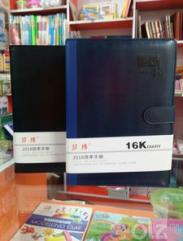 Зузаан хавтастай, зураггүй,  А5 хэмжээтэй, чернель уудаггүй сайн чанарын дөрвөлжин шугамтай цаастай, хуудасны тоо 60 ширхэгээс дээш байх2Логотой үзэг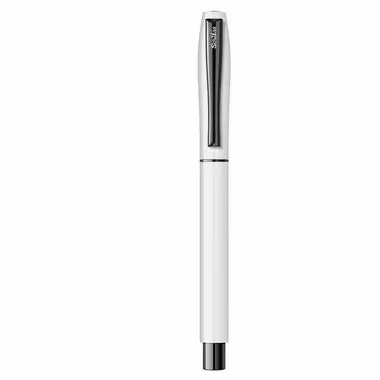 Хуванцар болон төмөр гэртэй, 0.7 мм-ийн голчтой, бичихэд тасалдалдгүй  тод гардаг, дарахад хошууг татаж хамгаалдаг байх3Принтерийн цэнэглэгч өнгөт хор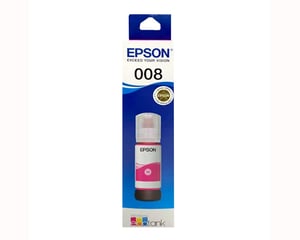 Epson 2360 өнгөт принтерийн 4 өнгийн хор (цэнхэр, улаан, ягаан, хар)4Принтерийн цэнэглэгч өнгөт хор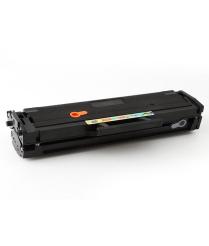 Samsung 2070 принтерийн хор5Баримт бичгийн хавтас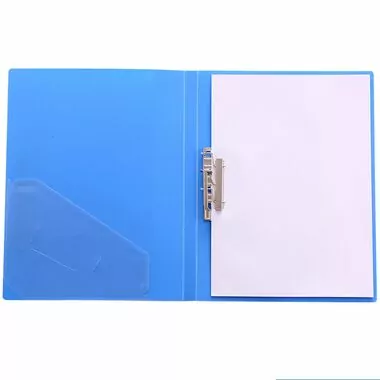 А4 төмөр хавчаартай6Ажлын дэвтэр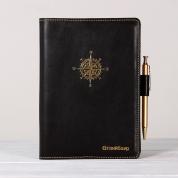 Зураггүй, зузаан хавтастай, А5 хэмжээтэй, чернель уудаггүй сайн чанарын дөрвөлжин шугамтай цаастай, хуудасны тоо 60 ширхэгээс дээш байх7Байны цаас 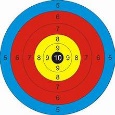 Буудлагын зааварт заагдсан буудлагын зэвсгийн бай 8Баллуур 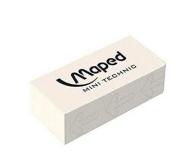 Нягтрал өндөртэй, арилгах чанар сайн байх,  9Балын харандаа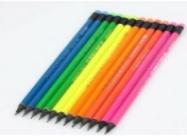 Модон гадартай, тод гардаг зөөлөн голтой, баллуураар арилдаг10Бичгийн хавтас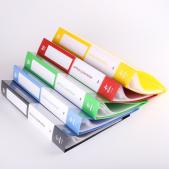 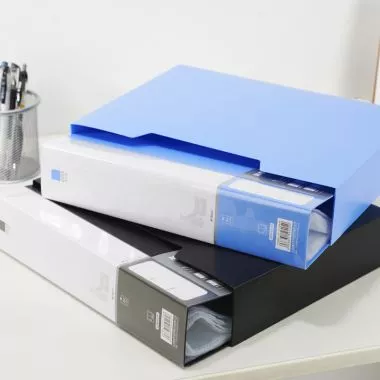 А4-ын хуудастай хавтас, хуудасны тоо 30 доошгүй байх11Бичгийн хавтас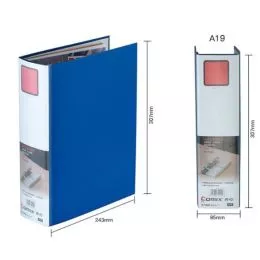 2 цагирагтай, А4 хавтас12Бичгийн хавтас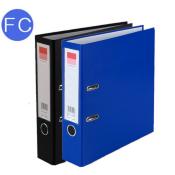 Архивын хавтас А4-ын хэмжээтэй, 55 мм, хар, ногоон, цэнхэр өнгөтэй 13Бичгийн хавчаар /бариултай/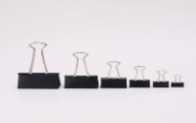 Төмөр материалаар хийсэн уян 1.8-2 см материал хавчих боломжтой.14Бичгийн хавчаар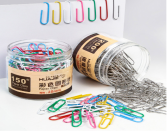 Хайрцагандаа 100-аас доошгүй, 6-аас багагүй өнгөтэй15Бичгийн цаас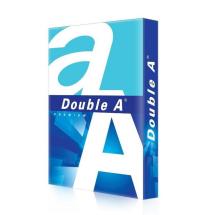 А3 хэмжээтэй, 80гр /Double А эсвэл түүнтэй дүйцхүйц/ 16Бичгийн цаас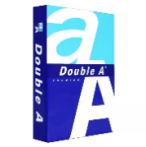 А4 хэмжээтэй 80гр, /Double А эсвэл түүнтэй дүйцхүйц/17Тарган цавуу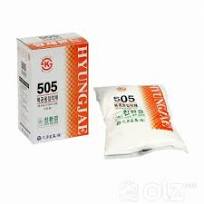 Мод модон эдлэл хавтан тавилга цаас обой хулдаас зэрэгийг наах зориулалттай байх18Ватум цаас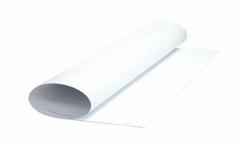 Мод модон эдлэл хавтан тавилга цаас обой хулдаас зэрэгийг наах тараган цавуу .19Газрын зураг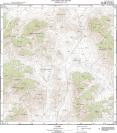 Байр зүйн зураг 1:50000, 100000, 200000, 500000-ын масштабтай20Гар самбар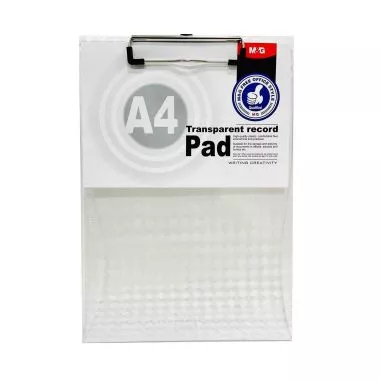 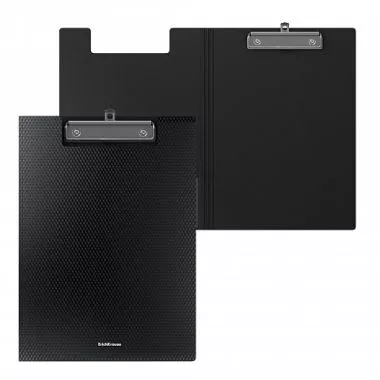 Цаас тогтоогч, хавчаартай21Аяга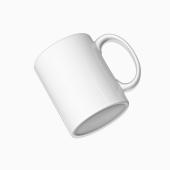 Бэлэг дурсгалын зориулалттай (аяган дээр бичиглэл, зураг оруулах боломжтой)22Жааз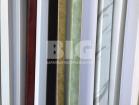 А3 хэмжээтэй23ЖаазА4 хэмжээтэй24Флаш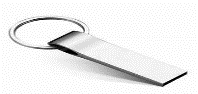 Зөөврийн флаш 8-16 GB,25Ламинаторын машин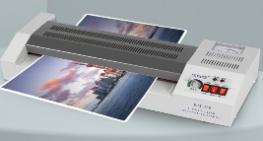 200 градус хүртэл халах боломжтой, А3 хэмжээгээр бүрдэг байх26Люминаторын цаас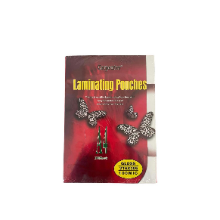 А4 хэмжээтэй, 100 гр, боодолдоо 100 ширхэгтэй27Люминаторын цаас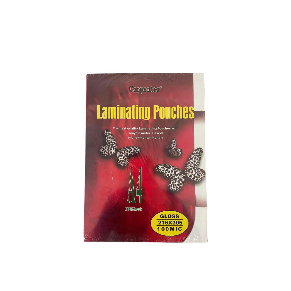 А3 хэмжээтэй, 100 гр, боодолдоо 50-иас доошгүй ширхэгтэй28Маркер  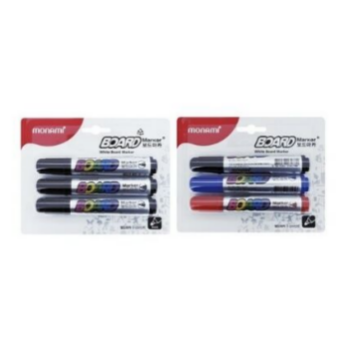 Хар, улаан, цэнхэр өнгийн, арилдаг, удаан хугацаанд хадгалах боломжтой, 29Өнгийн харандаа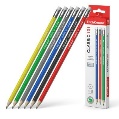 Модон гадартай, тод гардаг зөөлөн голтой, баллуураар арилдаг, 6-аас дээш өнгөтэй30Хуулга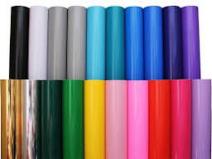 Өргөн нь 50 см, урт нь 10 м-ээс доошгүй байх 31Өнгийн цаас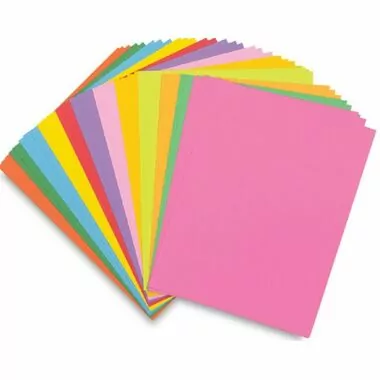 А4-ийн хэмжээтэй, 80 гр, 10-аас доошгүй өнгийн сонголттой байх33Өнгөт принтер /А4/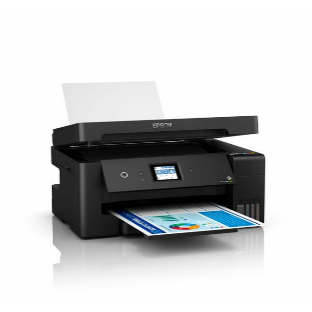 Хэвлэлийн 6 өнгөөр /Cyan, Magenta, Yellow, Light Cyan and Light Magenta/ хэвлэдэг, CD, DVD дээр хэвлэх боломжтой, А4 текст драфт дунджаар минутад 37 хуудас хэвлэдэг, 5760x1440dpi өнгөний нягтралтай, photo printer. /Epson Т50 өнгөт принтер эсвэл түүнтэй дүйцхүйц байх/34Өнгөт принтер хорӨнгөт принтерийн 4 өнгийн хор (цэнхэр, улаан, ягаан, хар)35Проектор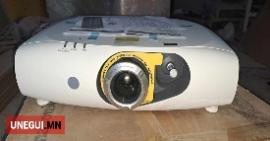 LCD, Нягтаршил XGA(1024x768), Линз F= 1.7–2, f= 17.4–29 mm, Zoom 1-1.7, Фокус Manual /Гараар, Лампны хугацаа Normal /Eco 12000цаг/15000цаг, Гэрэлтэлт 5200 ANSI lumens, Линзний босоо шилжилт  +/- 30 градус, Ялгаралт 16.000:1, Тусах зай 0.6 to 13.8m, Оролт /Порт HDMI, USB to laptop Connection, USB image reader (jpeg,gif), USB video reader (mpeg, mp4), USB file reader (PowerPoint, Excel, PDF), VGA, LAN, USB A type, Audio 16W speaker, Хэмжээ 398x115x282мм, Жин 4.6кг36Проекторын дэлгэц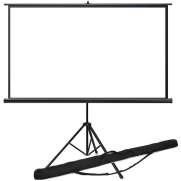 Хэмжээ 228х304см хэмжээтэй, алсын удирдлагатай, хананаас өлгөдөг, буулгаж хураадаг автомат (мотортой) байх37Принтер 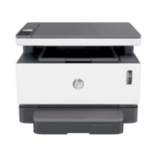 А4-өөр хэвлэх, хувилах, скайнердах, хар, цагаан өнгөтэй байх38Ажлын бээлий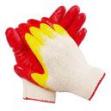 Нэг удаагийн ажлын бээлий (ямарч өнгөтэй байж болно)39Самбарын алчуур 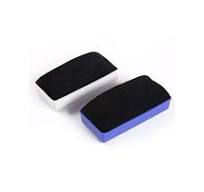 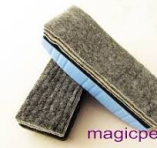 Хувинцар, цэнхэр, саарал өнгөтэй,125х50х26 мм-тэй байх40Самбарын соронз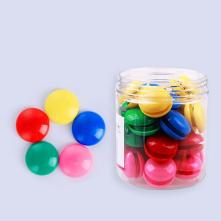 Соронз 4024/3048,  40 мм/30 мм, 28-48 ширхэгтэй байх41Самбарын электрон заагуур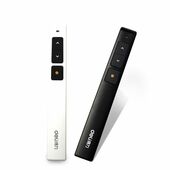 1.8х138 мм хэмжээтэй, хувинцар материалтай, хар, цагаан өнгөтэй42Самбарын цаас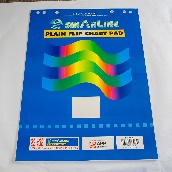 90x60 хэмжээтэй 70гр,  сайн чанарын цаастай, хуудасны тоо 50 ширхэгээс доошгүй, самбарт өлгөх нүхтэй байх43Сертификат хэвлүүлэх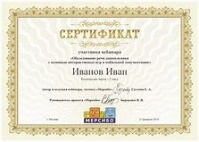 А3, А5 фото цаас44Скоч (том)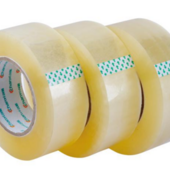 48см/60м тунгалаг шаргал, гялгар45Скоч (жижиг)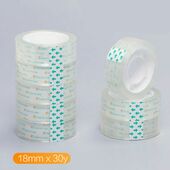 1,8м/30м/6 тунгалаг гялгар46Слайд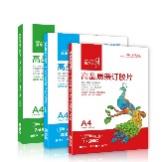 А4 хэмжээтэй, өнгөт болон хар принтерээр хэвлэх боломжтой, өнгөгүй тунгалаг47Стикер металь цаас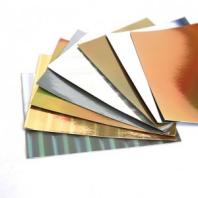 Ус нэвтэрдэггүй, дахин ашиглах боломжтой, ус48Фото стикер цаас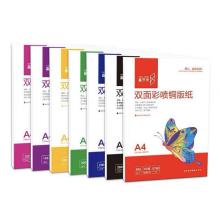 Фото нэг тал, 160 гр, А449Фото стикер цаас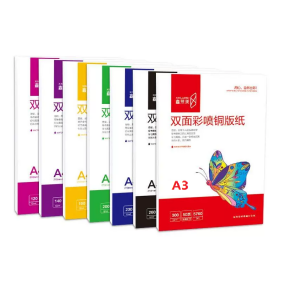 Фото 2 тал, 160 гр, А350Сургуулийн эмблейм хэвлэх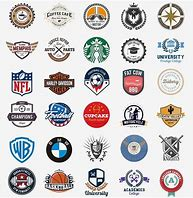 А3 фото цаас болон оёмол хадмал51Сургуулийн эмблейм хэвлэх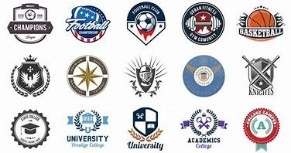 А5 фото цаас болон оёмол хадмалТаар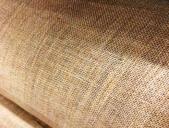 Хэрийн бор таар 98х160 см52Тодруулагч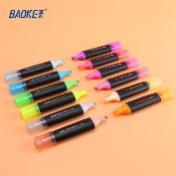 4 өнгийн,  удаан хугацаанд хадгалах боломжтой53Тунгалаг хавтас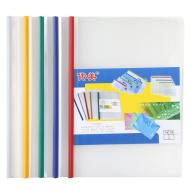 Өнгө 5-аас доошгүй, 50 ширхэгтэй байх 54Прусс мод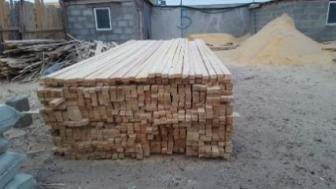 5см х 5см хэмжээтэй 4 метрийн урттай, боодолдоо 9 ширхэг байх55Банз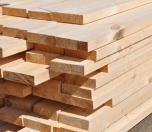 30-50 мм-ын зузаантай, 20 см-ын өргөнтэй, 2-3 метрийн урттай  байх56Ислэг хавтан /аргелеть/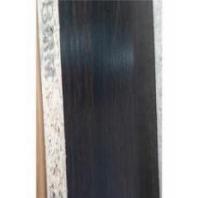 274см х 174см хэмжээтэй, 0,5 см зузаантай. /ОХУ-д үйлдвэрлэгдсэн бүтээгдэхүүнтэй дүйцхүйц/57Хадаас 100мм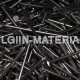 Модон материалыг нэвтэлж орох, төмөрийн чанар байдал бат бөх байх58Хадаас 50мм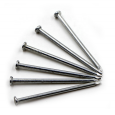 Модон материалыг нэвтэлж орох, төмөрийн чанар байдал бат бөх байх59Төмөр тор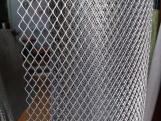 Бат бөх, удаан эдэлгээтэй60Тросс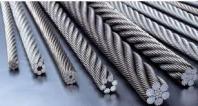 16мм өргөх зориулалттай тросс61Труба 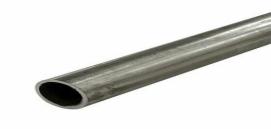 /50мм*6000мм/ байны хөл62Залгуур (уртасгагч)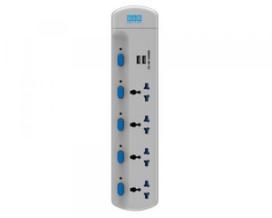 Хүчдэл 250в, гүйдэл 10А, нийт чадал 2500вт, залгуурт урт 3 м, тус бүр дээр унтраалгатай63VGA холболт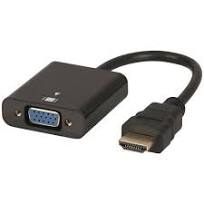 20 метрийн урттай, 4-өөс доошгүй төрөл бүрийн оролтуудтай64Усан будаг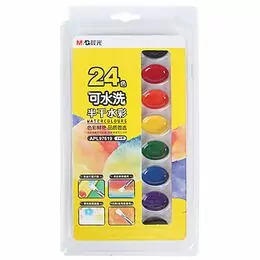 Хүний биед харшлах нөлөөгүй, 12 өнгөөс доошгүй 65Гуаш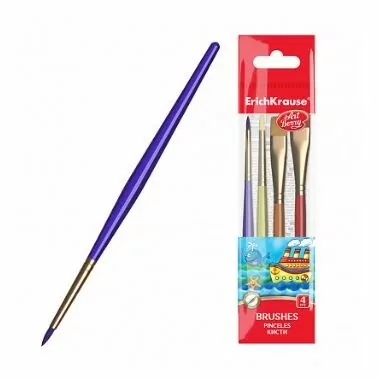 Хувинцар болон модон гэртэй, зураг зурахад гарт эвтэйхэн, ашиглалт удаан, 1-12 хүртэл хэмжээтэй.66Үдэгч машин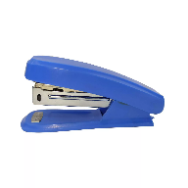 Төмөр болон хуванцар материалаар хийсэн, стандартын үдээс 24/6 хэрэглэдэг67Үдэгч машины үдээс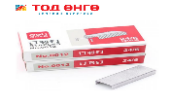 24/6 хэмжээтэй, төмөр68Фото цаас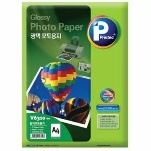 А4 хэмжээтэй, 200 гр,  боодолдоо 50 ширхэгтэй69Хавтасны нуруу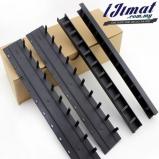 0.5см, 0.7см, 1см, 1.5см зузаан цаас нэгтгэх70Диск, CD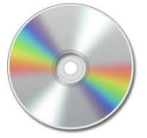 Verbatim Dvd-r 16x 4.7gb, 120min, Pack Of 50-Disk71Цаас зүсэгч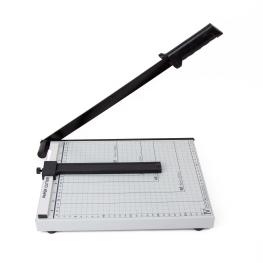 А4/А3 829-4/272Цаас цоологч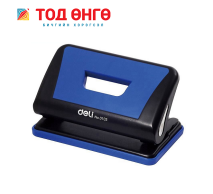 Төмөр 2 нүхтэй цоологч73Цаас цоологч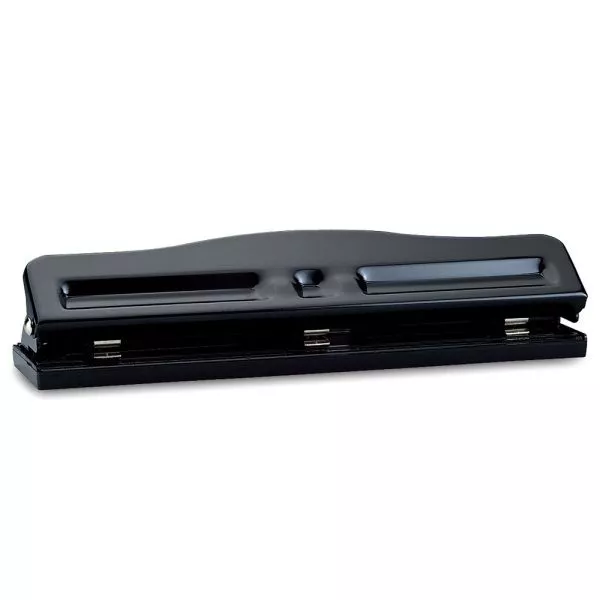 Төмөр 3 нүхтэй цоологч74Кноп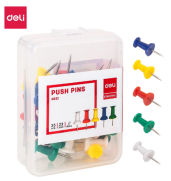 Төмөр металлаар хийсэн, модон эдлэлд зоох боломжтой.75Хайч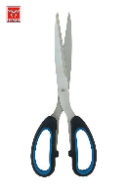 Хуванцар бариултай, ир, төмөр сайн байх.76Цаасны цавуу (том)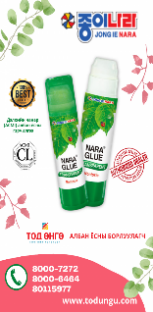 Цаасан материал наах зориулалттай,  өтгөн, наалдамхай чанар сайтай, 20 гр, 36граммтай байх77Цаасны цавуу  (жижиг)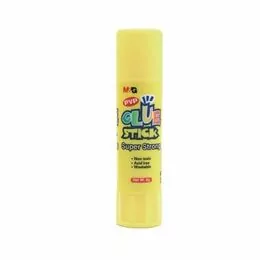 Цаасан материал наах зориулалттай,  өтгөн, наалдамхай чанар сайтай, 8 граммтай байх78Цоож (нууц)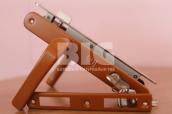 Гацаа гэмтэл байхгүй, бат бөх, нууцын найдвартай байдлыг хангасан байна. 79Нуруулдагч машин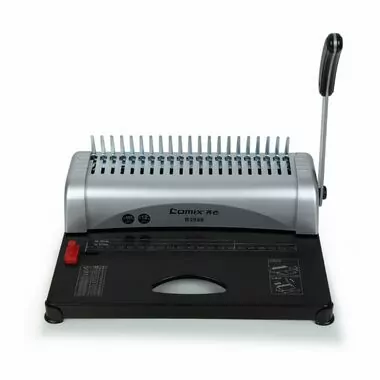 388х260х160, нэг удаагийн цаас цоолохдоо 12 цаас цоолдог, нүх хоорондын зай, 14.3 мм, цоолсон нүхний хэмжээ 3х8 мм80HDMI холбогч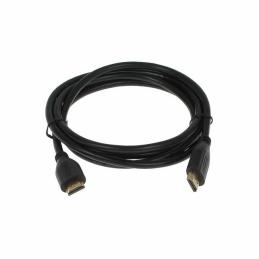 20 м-ийн урттай ямар нэг гэмтэлгүй байх81Лазерын заагуур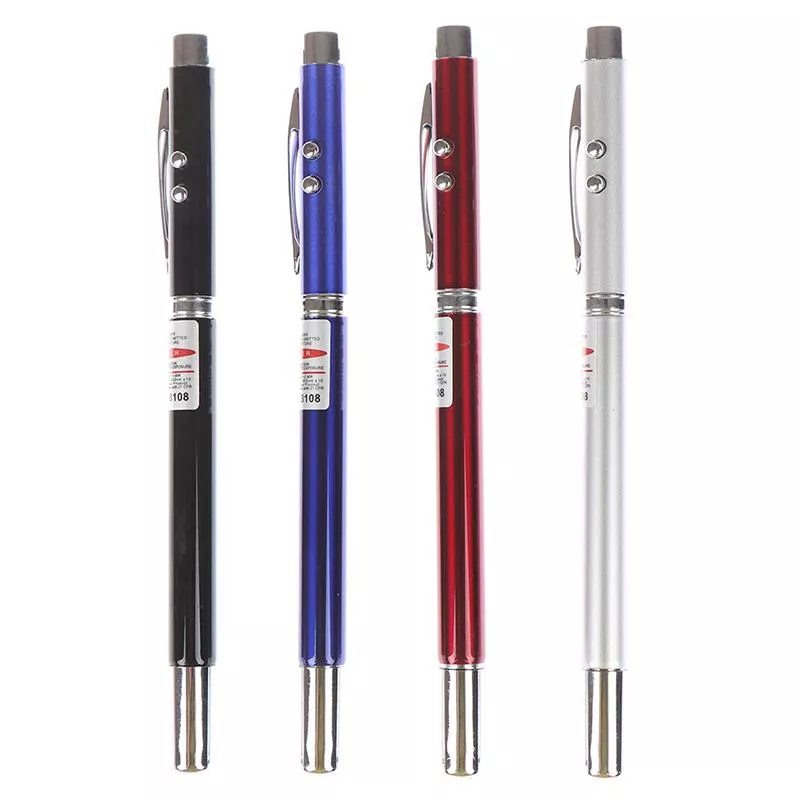 Улаан, цагаан өнгөөр тусах82Алтлаг цаас 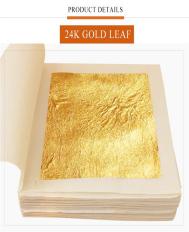 А4-ийн хэмжээтэй байх83Мөнгөлөг цаас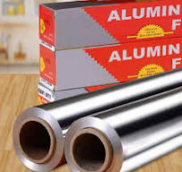 Мөнгөлөг цаас 30см өргөн 50метр урт.84Шар цавуу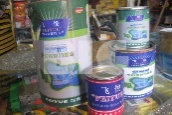 1л хэмжээтэй савлагдсан, наалдамхай чанар сайн, хурц үнэргүй байх85Шугам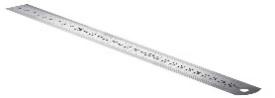 мм, см-ийн хуваарьтай, 100 см, 150 см хүртэл хэмжих боломжтой төмөр шугам86Электрод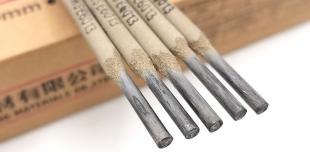 Гаралтын гүйдэл: 20-400А 
Оролтын чадал: 16.7 кВт
Хүчдэл: 380В/50гц
ажиллах боломжтой87Энгэрийн зүүлт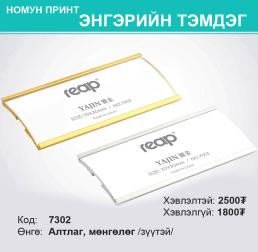 Нэг удаа хэрэглээд дуусгах биш 88Фанер 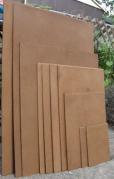 120х240 см-ээс багагүй байх ба нэг тал нь гялгар байж болно.89Ислэг хавтан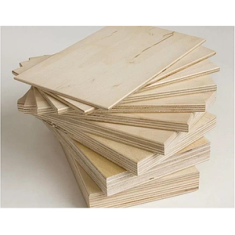 OMB-X00-RU Plywood /conifer/ sort-3-3 , thick 9mm (1220х2440)90Тавиур хувинцар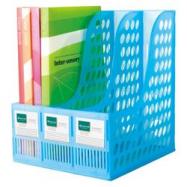 А4-ийн баримт бичиг хийх зориулалтай, эдэлгээ даах боломжтой байх91Үйсэн самбар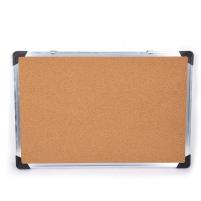 90х120 см бор өнгөтэй92DDISH-ын үйлчилгээний төлбөрУлсаас тогтоосон үнийн тарифаар 25000-40000 төгрөг93Шуудай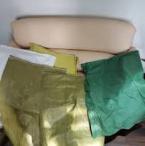 10, 25, 50, 80 кг-ын шуудай өнгө цагаан ногоон94Жижиг цагаан самбар 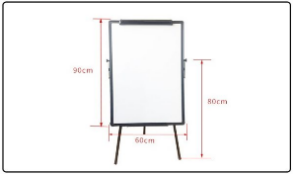 90x60 хэмжээтэй, 3 хөлтэй, цагаан өнгөтэй. цаас тогтоох өлгүүр, нуруутай, бат, бөх байх.95Медаль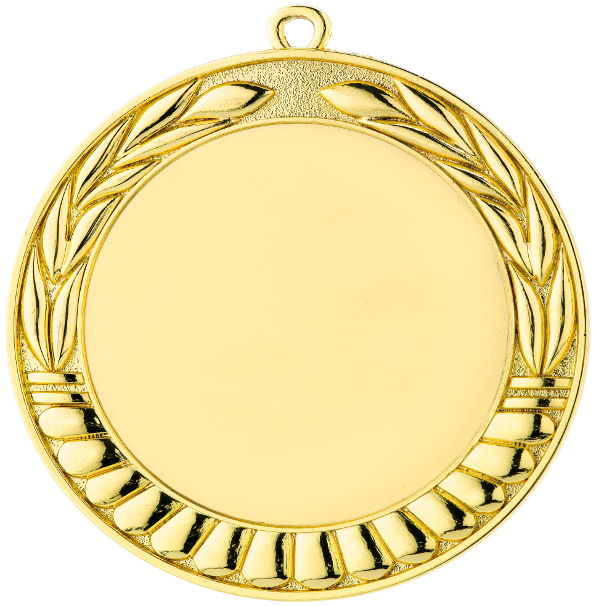 Алт, мөнгө, хүрэл медаль96СЕРТИПКАТЫН хавтас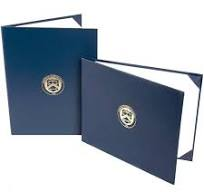 Хатуу хавтастай, А5, А4-ийн хэмжээтэй байх97Поппер бай (А-500 метал)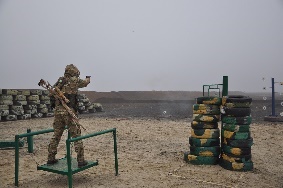 1.5-2мм зузаан ган, автомат, гар бууны бай98Видио хурлын төхөөрөмж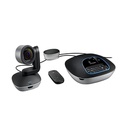 Камер
     - Өндөр: 5.12 инч (130 мм)
     - Өргөн: 6.69 инч (170 мм)
     - Гүн: 5.43 инч (138 мм)
     -  Жин: 20.63 унц (585 гр)
Чанга яригч
     - Өндөр: 9.45 инч (240 мм)
     - Өргөн: 2.56 инч (65 мм)
     - Гүн: 9.45 инч (240 мм)
     - Жин: 43.14 унц (1223 гр)99Цэргийн гардан тулааны толгойн хамгаалалт /Шлем/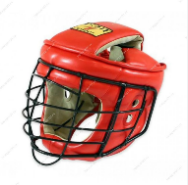 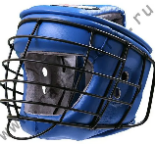 Нийлмэл зөөлөн арьсаар хийгдсэн, урд нүүрний хамгаалалтын хэсэг 5мм зузаан төмөр сэтэгтэй хэмжээ S M L жин 500 гр жинтэй байх. /ОХУ-д үйлдвэрлэсэн Рэй спорт бренд эсвэл түүнтэй дүйцхүйц/100Цэргийн гардан тулааны гарын бээлий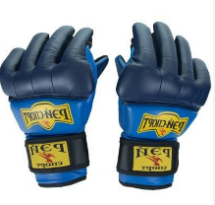 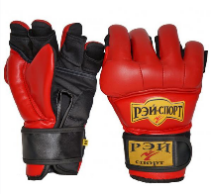 Нийлмэл зөөлөн арьсаар хийгдсэн, хуруу болон үений хамгаалалттай хагас хуруутай биед ирэх гарын цохилтын 40 хувийг бууруулдаг улаан болон цэнхэр өнгөтэй байх. Хэмжээ S M L жин 200 гр / ОХУ-д үйлдвэрлэсэн Рэй спорт брэнд эсвэл түүнтэй дүйцхүйц/101Цээжний хамгаалалт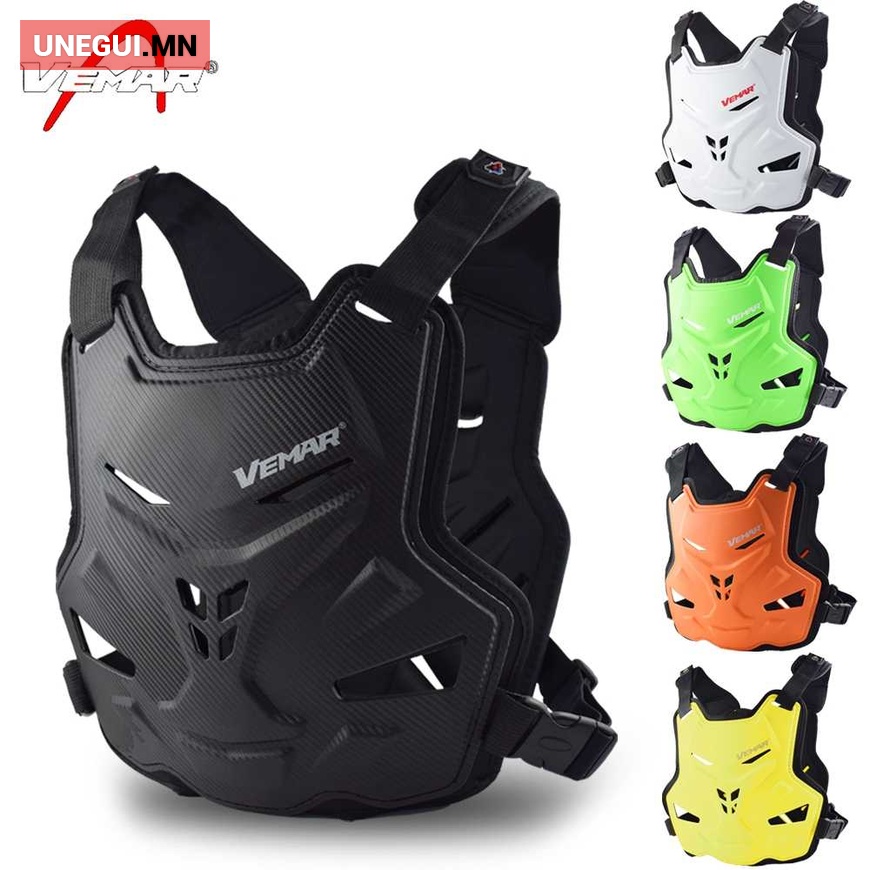 Цээжний хамгаалалт цээжний урд, ард хэсгээр хатуу, дотор далдаа порлоноор тусгаарласан нь гаднаас ирэх цохилтын хүчийг багасгах боломжтой.102Цэргийн гардан тулааны хөл болон  шилбэний хамгаалалт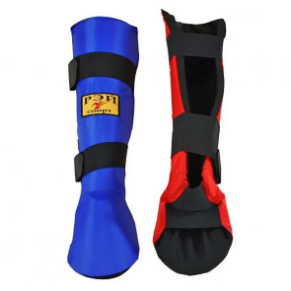 Нийлмэл зөөлөн арьсаар хийгдсэн, шагай болон шилбэний хэсэгт урт шулуун оёдолтой зөөлөн порлон оруулгатай улаан болон цэнхэр өнгөтэй байх. жин 300 гр  /ОХУ-д Үйлдвэрлэсэн Рэй спорт бренд эсвэл түүнтэй дүйцхүйц /103Хөл гарын лап / гардан туулааны сургалтант ашиглах/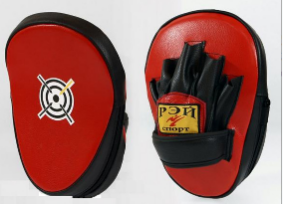 Нийлмэл зөөлөн арьсаар хийгдсэн, хуруу болон үений хамгаалалттай хагас хуруутай биед ирэх гарын цохилтын 40 хувийг бууруулдаг улаан болон цэнхэр өнгөтэй байх. Хэмжээ S M L жин 200 гр / ОХУ-д үйлдвэрлэсэн Рэй спорт брэнд эсвэл түүнтэй дүйцхүйц/104Хөл бөмбөг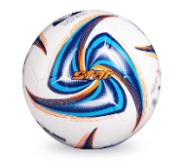 Нийлмэл арьсаар хийгдсэн, бөмбөгний тойргийн хэмжээ 68-70 см, 410-450 гр жинтэй, 600-1100 гр/см2 даралт даах. /Adidas, Star бренд эсвэл түүнтэй  дүйцхүйц/105Саваа мод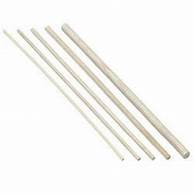 180-200 см урт, уян хатан, хугарч бяцрахгүй байх106Волейболын бөмбөг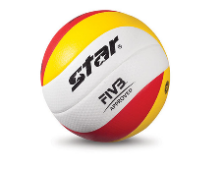 Нийлмэл зөөлөн арьсаар хийгдсэн, 8 оёдолтой, бөмбөгний тойргын хэмжээ 76 см, 260-280 гр жинтэй байна.  /Molton, Star бренд эсвэл түүнтэй дүйцхүйц/107Гар бөмбөгийн тор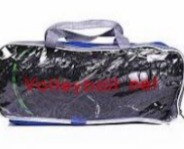 9.5м x1 м хэмжээтэй, торны зузаан 4 мм, шонд бэхлэх ган кабель 12.5-13 м урттай, дээд ирмэг 5 см-ийн PVC бүрээсэн хамгаалалттай байх108Дурсгалын медалион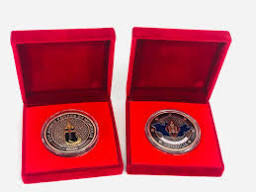 Монгол Улсын соёлыг ирэлхийлсэн утга бүхий зүйл байна.109Цом нэгдүгээр зэрэг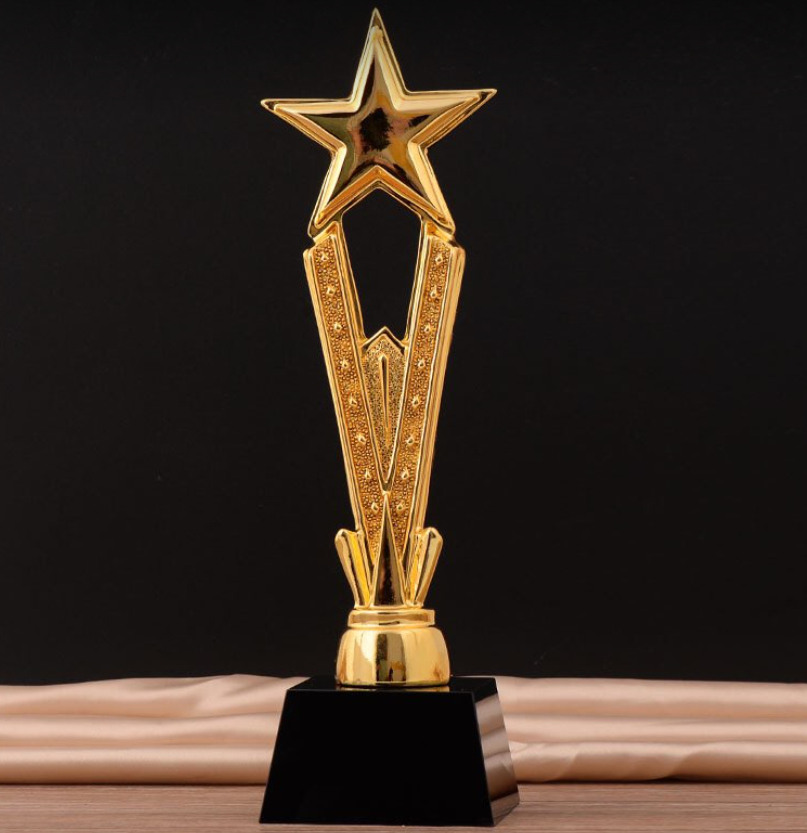 Захиалгаар110Сагсан бөмбөг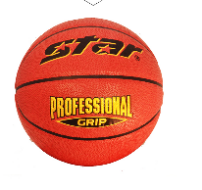 Нийлмэл зөөлөн арьсаар хийгдсэн,  бөмбөгний тойргийн хэмжээ 66 см, 576-650 гр жинтэй байна. /Molton, Star бренд эсвэл түүнтэй дүйцхүйц/111Тосон бал /хар өнгийн/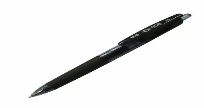 Бал нь хуванцар гэртэй, 0.5-0.7 мм-ийн голчтой, бичихэд тасалдалдгүй  тод гардаг, дарахад хошууг татаж хамгаалдаг байх112Засварын ажлын багаж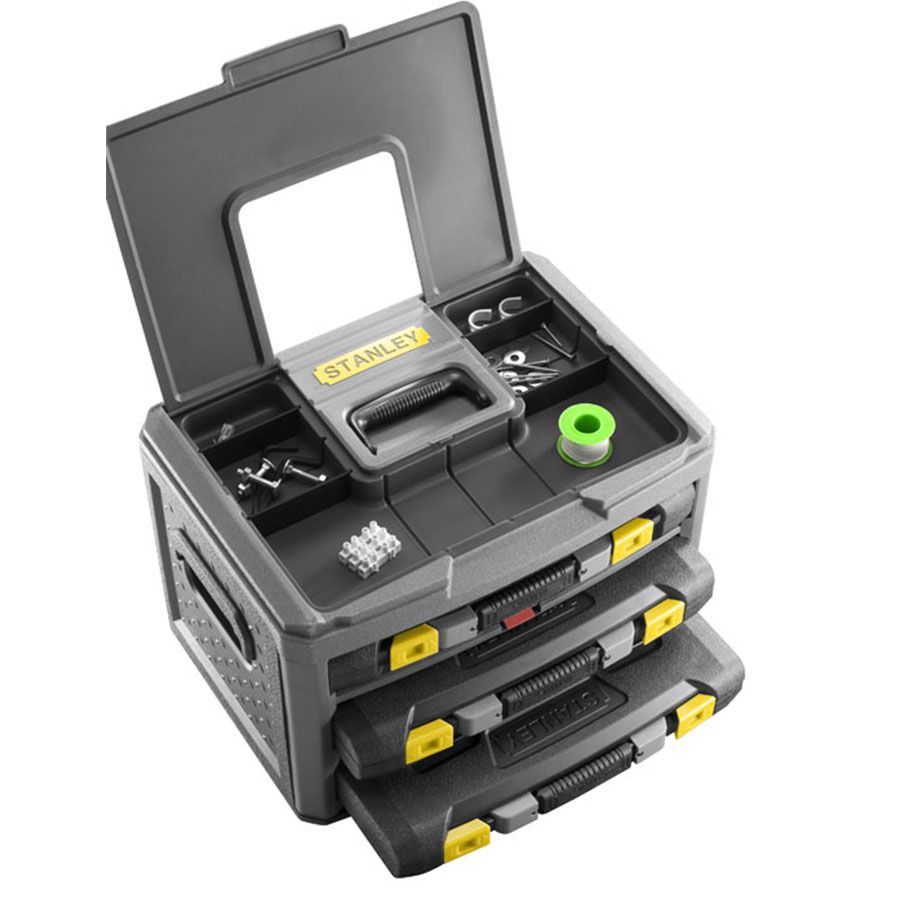 Алх, бахь, гэх мэт